Name: ZAKKA KATMAK JOHNMatric number:15/SCI01/042CSC 309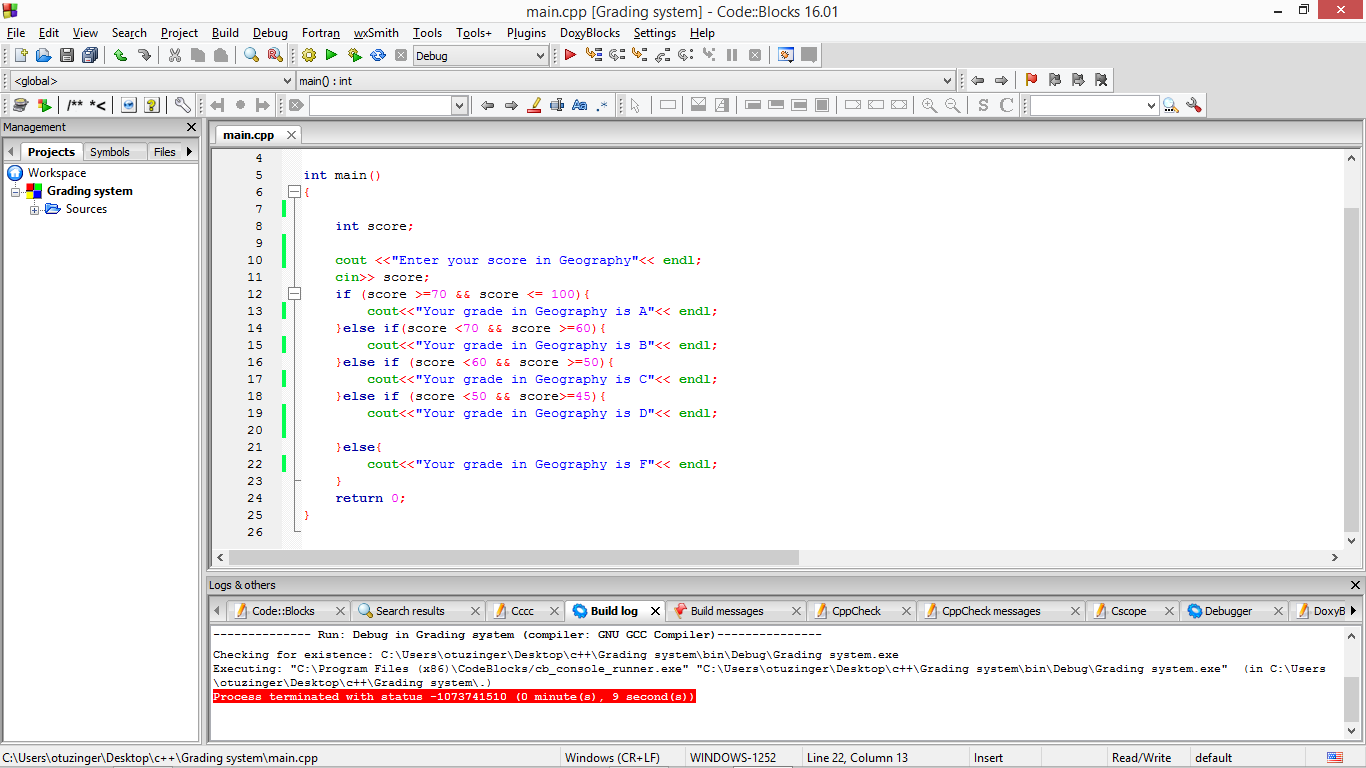 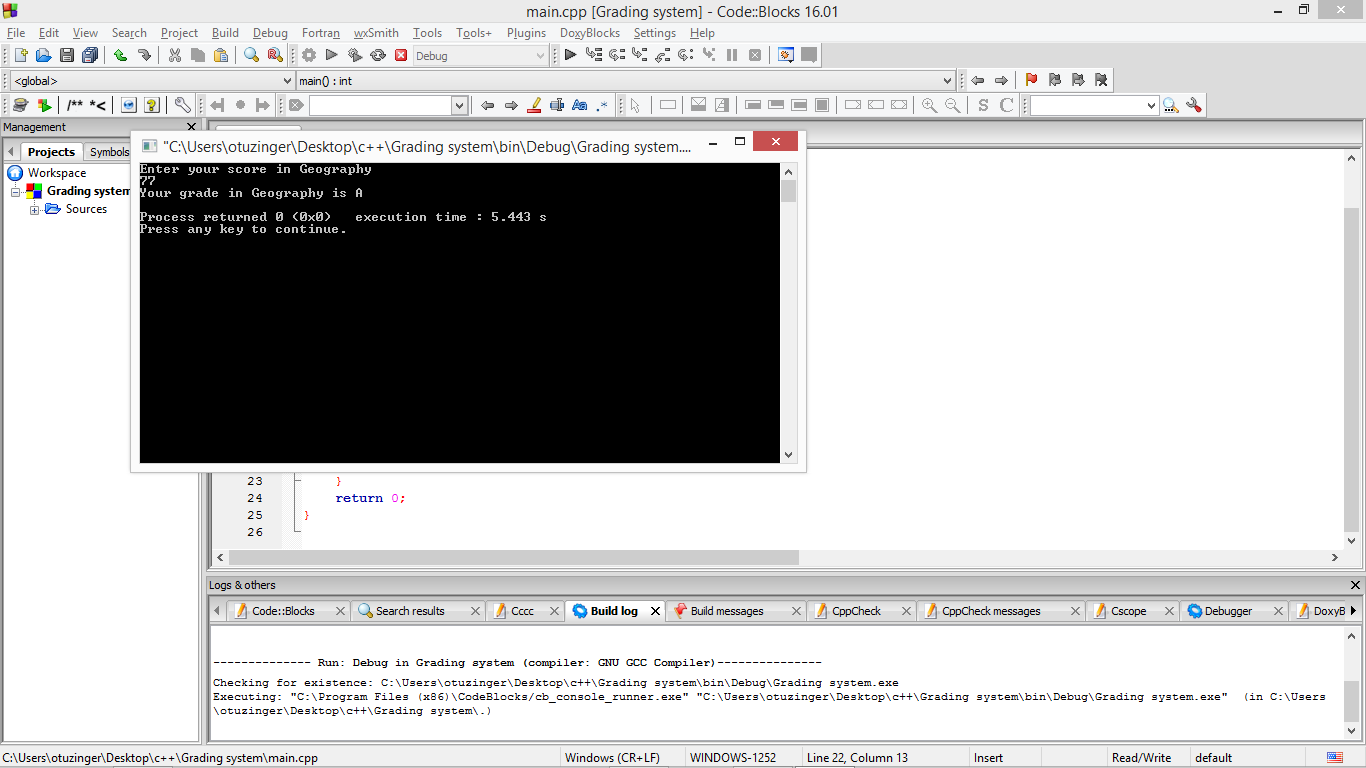 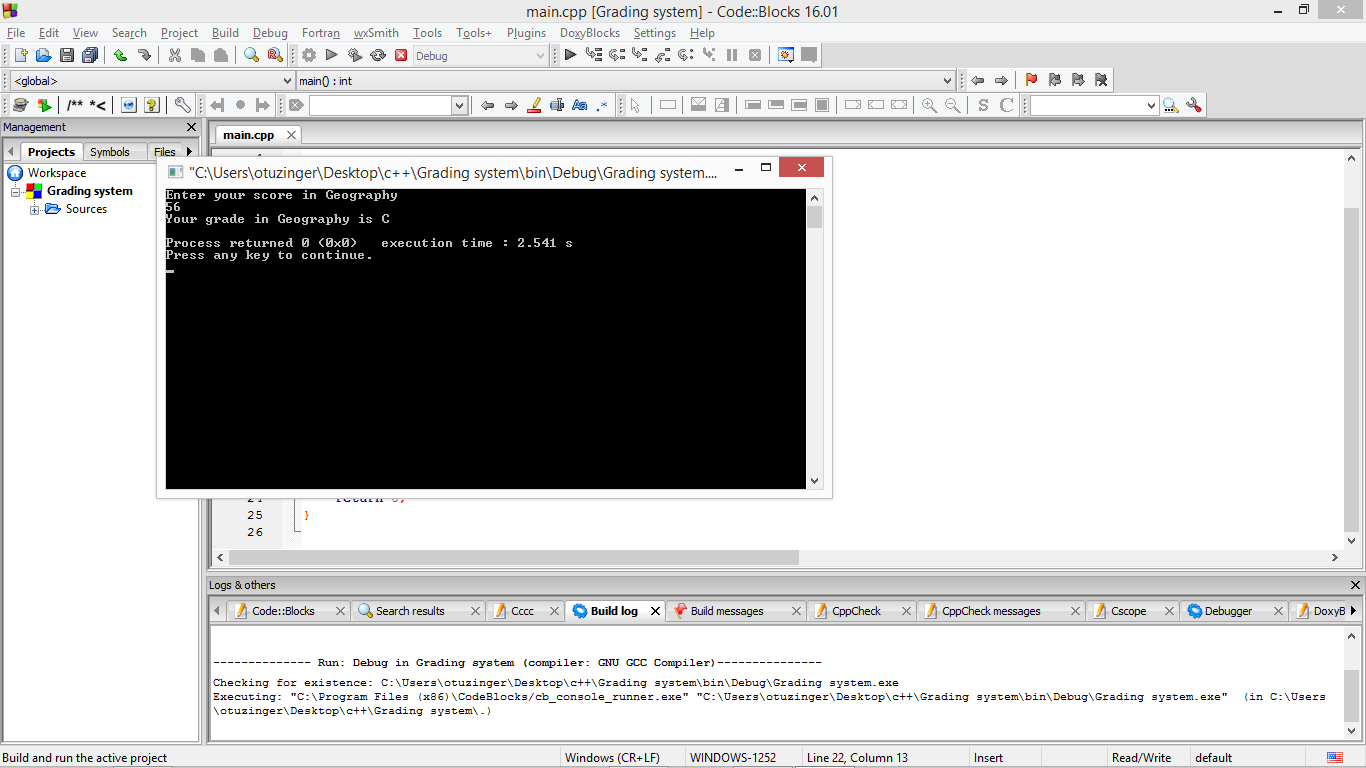 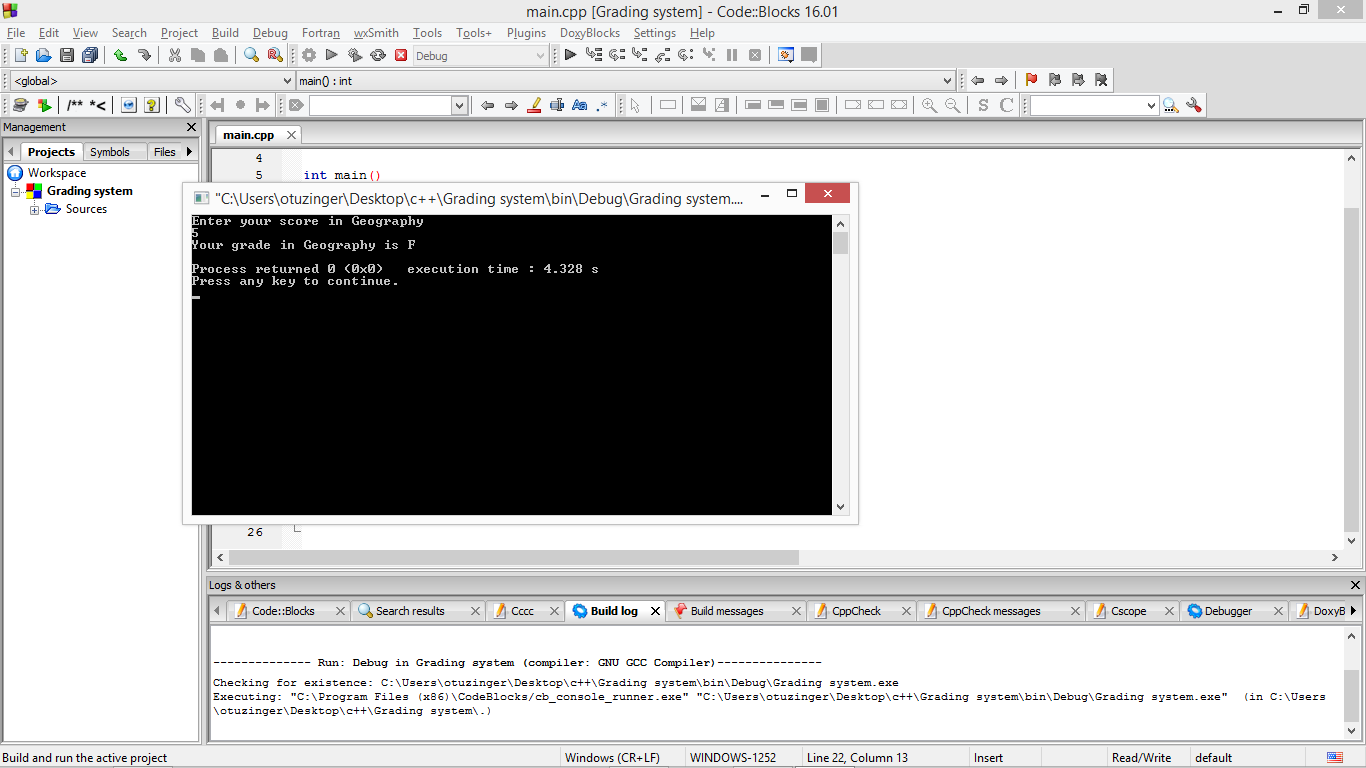 